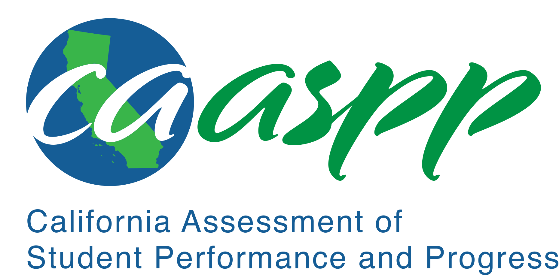 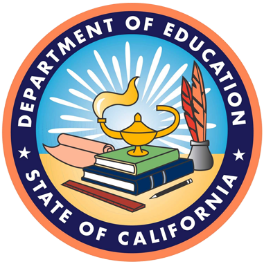 California Spanish Assessment
BlueprintPresented by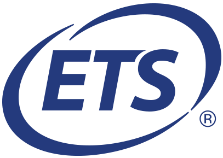 Educational Testing ServiceOctober 17, 2017For Use Through the 2023–24 Operational AdministrationTable of ContentsIntroduction to the Blueprint for the California Spanish Assessment	3Grade Span Three through Five	4Blueprint Overview	4Blueprint and Standards, Grade Three	6Blueprint and Standards, Grade Four	9Blueprint and Standards, Grade Five	12Grade Span Six through Eight	15Blueprint Overview	15Blueprint and Standards, Grade Six	17Blueprint and Standards, Grade Seven	20Blueprint and Standards, Grade Eight	23Grade Span Nine through Twelve (High School)	26Blueprint Overview	26Blueprint and Standards, Grades Nine Through Twelve	28Introduction to the Blueprint for the California Spanish AssessmentThe proposed test blueprint for the California Spanish Assessment (CSA) provides the proposed numbers of items and points to be included in an operational assessment for each language-arts domain assessed in grades three through eight and high school. Note, however, that the numbers of items and points are subject to revision in response to a qualitative evaluation of the items after the first pilot test and in response to statistical analyses of the first field test and first operational use. All items are aligned with the translated and linguistically augmented version of Common Core English language arts (ELA)/literacy standards (i.e., “California Common Core State Standards en Español” [CCCSSeE]). Each grade has more than 50 testable standards at its disposal, so there are three overview tables provided—grades three through five, six through eight, and high school (grades nine through twelve)—to clarify the overall proportions of the blueprint. After the overview tables, specifics for each tested grade level are given, enumerating further subdivisions of the content and specific groups of testing standards. Note that high school grades are tested together in one level using the CCCSSeE designated as “9–10” and “11–12” and uses the designation “high school” (HS).The proposed blueprint is represented in tables. Each overview table is organized by the three domains assessed: Reading, Writing (Mechanics), and Listening—referred to as claim/score reporting category—and are provided in the first column. Other columns in the proposed blueprint are as follows:Second column: Content CategoryThird column: Standard(s) from the CCCSSeE being assessed Fourth column: Number of items representing the content category on an operational assessmentFifth column: Number of points for the given content categoryRemaining columns: Aggregated item counts, points, and percentages by claimThe grade-specific pages of the test blueprint take the same information to a granular level, providing the proportions of testing standards, both main and contributory, that cover the content category on an operational assessment.Item counts and point values may be adjusted further during future stages of the CSA design and development effort to take into consideration the evaluation of pilot test results as well as the analyses of statistics of both the first field test and the first operational administration of the CSA. Grade Span Three through FiveBlueprint Overview*Note: Some items are anticipated to be polytomously scored (maximum of two points), so the number of items is smaller than the number of score points.Not accounted for with this blueprint: Constructed-Response Writing itemsTable .  Proposed Blueprint Table, California Spanish Assessment (CSA), Grades Three–Five, Operational Forms, 2019Blueprint and Standards, Grade Three*Note that many standards have contributory standards encompassed in the sampling. For instance, Language Standard 2 deals with conventions and Standard 2a deals specifically with capitalization. While Standard 2a is not mentioned in Table 2, it is incorporated under Language Standard 2.Not accounted for with this blueprint: Constructed-Response Writing itemsTable .  Proposed Blueprint Table and California Common Core State Standards en Español (CCCSSeE) Sampling, California Spanish Assessment (CSA), Grade Three, Operational Forms, 2019Blueprint and Standards, Grade Four*Note that many standards have contributory standards encompassed in the sampling. For instance, Language Standard 2 deals with conventions and Standard 2a deals specifically with capitalization. While Standard 2a is not mentioned in Table 3, it is incorporated under Language Standard 2.Not accounted for with this blueprint: Constructed-Response Writing itemsTable .  Proposed Blueprint Table and California Common Core State Standards en Español (CCCSSeE) Sampling, California Spanish Assessment (CSA), Grade Four, Operational Forms, 2019Blueprint and Standards, Grade Five*Note that many standards have contributory standards encompassed in the sampling. For instance, Language Standard 2 deals with conventions and Standard 2a deals specifically with items in a series. While Standard 2a is not mentioned in Table 4, it is incorporated under Language Standard 2.Not accounted for with this blueprint: Constructed-Response Writing itemsTable .  Proposed Blueprint Table and California Common Core State Standards en Español (CCCSSeE) Sampling, California Spanish Assessment (CSA), Grade Five, Operational Forms, 2019Grade Span Six through EightBlueprint Overview*Note: Some items are anticipated to be polytomously scored (maximum of two points), so the number of items is smaller than the number of score points.Not accounted for with this blueprint: Constructed-Response Writing itemsTable .  Proposed Blueprint Table, California Spanish Assessment (CSA), Grades Six–Eight, Operational Forms, 2019Blueprint and Standards, Grade Six*Note that many standards have contributory standards encompassed in the sampling. For instance, Language Standard 2 deals with conventions and Standard 2a deals specifically with nonrestrictive/parenthetical elements. While Standard 2a is not mentioned in Table 6, it is incorporated under Language Standard 2.Not accounted for with this blueprint: Constructed-Response Writing itemsTable .  Proposed Blueprint Table and California Common Core State Standards en Español (CCCSSeE) Sampling, California Spanish Assessment (CSA), Grade Six, Operational Forms, 2019Blueprint and Standards, Grade Seven*Note that many standards have contributory standards encompassed in the sampling. For instance, Language Standard 2 deals with conventions and Standard 2a deals specifically with coordinate adjectives before nouns. While Standard 2a is not mentioned in Table 7, it is incorporated under Language Standard 2.Not accounted for with this blueprint: Constructed-Response Writing itemsTable .  Proposed Blueprint Table and California Common Core State Standards en Español (CCCSSeE) Sampling, California Spanish Assessment (CSA), Grade Seven, Operational Forms, 2019Blueprint and Standards, Grade Eight*Note that many standards have contributory standards encompassed in the sampling. For instance, Language Standard 2 deals with conventions and Standard 2a deals specifically with punctuation indicating a pause or break. While Standard 2a is not mentioned in Table 8, it is incorporated under Language Standard 2. Not accounted for with this blueprint: Constructed-Response Writing itemsTable .  Proposed Blueprint Table and California Common Core State Standards en Español (CCCSSeE) Sampling, California Spanish Assessment (CSA), Grade Eight, Operational Forms, 2019Grade Span Nine through Twelve (High School)Blueprint Overview*Note: Some items are anticipated to be polytomously scored (maximum of two points), so the number of items is smaller than the number of score points.Not accounted for with this blueprint: Constructed-Response Writing itemsTable .  Proposed Blueprint Table, California Spanish Assessment (CSA), High School, Operational Forms, 2019Blueprint and Standards, Grades Nine Through Twelve*Any standard, whether from the 9–10 group or from the 11–12 group, is permitted to be used for testing at the high school level with no restrictions.**Note that many standards have contributory standards encompassed in the sampling. For instance, 9–10 Language Standard 2 deals with conventions and Standard 2a deals specifically with parallel structure. While Standard 2a is not mentioned in Table 10, it is incorporated under the 9–10 Language Standard 2.Not accounted for with this blueprint: Constructed-Response Writing itemsTable .  Proposed Blueprint Table and California Common Core State Standards en Español (CCCSSeE) Sampling, California Spanish Assessment (CSA), High School, Operational Forms, 2019Claim/Score Reporting CategoryContent CategoryTotal Items by Content CategoryTotal Score Points by Content Category*Total Items by ClaimPercentage of Items by ClaimTotal Score Points by Claim*Percentage of Score Points by ClaimReading Claim: Students can read, analyze, and interpret a variety of texts and genres through Spanish.Literary6–97–112446%27–3540–58%Reading Claim: Students can read, analyze, and interpret a variety of texts and genres through Spanish.Informational6–97–112446%27–3540–58%Reading Claim: Students can read, analyze, and interpret a variety of texts and genres through Spanish.Vocabulary and Meaning8–1010–132446%27–3540–58%Writing Claim: Students can revise writing products that accurately and convincingly present, describe, and explain ideas for a range of purposes and audiences through Spanish.Foundational Mechanics and Conventions8–1010–131631%19–2228–37%Writing Claim: Students can revise writing products that accurately and convincingly present, describe, and explain ideas for a range of purposes and audiences through Spanish.Revising and Editing5–76–91631%19–2228–37%Claim/Score Reporting CategoryContent CategoryTotal Items by Content CategoryTotal Score Points by Content Category*Total Items by ClaimPercentage of Items by ClaimTotal Score Points by Claim*Percentage of Score Points by ClaimListening Claim: Students can comprehend spoken Spanish in a range of contexts.Listening Comprehension1215–171223%15–1722–28%–––TOTALS:52100%61–66100%Claim/Score Reporting CategoryContent CategoryCCCSSeE Sampling*Item CountScore PointsTotal Items by Content CategoryTotal Score Points by Content CategoryTotal Items by ClaimTotal Score Points by ClaimReading Claim: Students can read, analyze, and interpret a variety of texts and genres through Spanish.LiteraryKey Ideas and Details:
3.RL.1, 3.RL.2, 3.RL.34–65–76–97–112427–35Reading Claim: Students can read, analyze, and interpret a variety of texts and genres through Spanish.LiteraryCraft and Structure:
3.RL.5, 3.RL.61–21–36–97–112427–35Reading Claim: Students can read, analyze, and interpret a variety of texts and genres through Spanish.LiteraryIntegration of Knowledge and Ideas:
3.RL.7, 3.RL.91–21–36–97–112427–35Reading Claim: Students can read, analyze, and interpret a variety of texts and genres through Spanish.InformationalKey Ideas and Details:
3.RI.1, 3.RI.2, 3.RI.34–65–76–97–112427–35Reading Claim: Students can read, analyze, and interpret a variety of texts and genres through Spanish.InformationalCraft and Structure:
3.RI.5, 3.RI.61–21–36–97–112427–35Claim/Score Reporting CategoryContent CategoryCCCSSeE Sampling*Item CountScore PointsTotal Items by Content CategoryTotal Score Points by Content CategoryTotal Items by ClaimTotal Score Points by ClaimReading Claim: Students can read, analyze, and interpret a variety of texts and genres through Spanish. InformationalIntegration of Knowledge and Ideas:
3.RI.7, 3.RI.8, 3.RI.91–21–36–97–112427–35Reading Claim: Students can read, analyze, and interpret a variety of texts and genres through Spanish.Vocabulary and MeaningVocabulary and Meaning:
3.RL.4, 3.RI.4
3.L.4, 3.L.5, 3.L.6 and any contributory standards8–1010–138–1010–132427–35Writing Claim: Students can revise writing products that accurately and convincingly present, describe, and explain ideas for a range of purposes and audiences through Spanish.Foundational Mechanics and ConventionsFoundational Mechanics and Conventions:
3.RF.3 and any contributory standards, and 
3.L.1, 3.L.2, 3.L.3 and any contributory standards8–1010–138–1010–131619–22Writing Claim: Students can revise writing products that accurately and convincingly present, describe, and explain ideas for a range of purposes and audiences through Spanish.Revising and EditingRevising and Editing:
3.W.1, 3.W.2, 3.W.3 and any contributory standards5–76–95–76–91619–22Claim/Score Reporting CategoryContent CategoryCCCSSeE Sampling*Item CountScore PointsTotal Items by Content CategoryTotal Score Points by Content CategoryTotal Items by ClaimTotal Score Points by ClaimListening Claim: Students can comprehend spoken Spanish in a range of contexts.Listening ComprehensionListening Comprehension:
3.SL.2, 3.SL.31215–171215–171215–17––––––TOTALS:5261–66Claim/Score Reporting CategoryContent CategoryCCCSSeE Sampling*Item CountScore PointsTotal Items by Content CategoryTotal Score Points by Content CategoryTotal Items by ClaimTotal Score Points by ClaimReading Claim: Students can read, analyze, and interpret a variety of texts and genres through Spanish.LiteraryKey Ideas and Details:
4.RL.1, 4.RL.2, 4.RL.34–65–76–97–112427–35Reading Claim: Students can read, analyze, and interpret a variety of texts and genres through Spanish.LiteraryCraft and Structure:
4.RL.5, 4.RL.61–21–36–97–112427–35Reading Claim: Students can read, analyze, and interpret a variety of texts and genres through Spanish.LiteraryIntegration of Knowledge and Ideas:
4.RL.7, 4.RL.91–21–36–97–112427–35Reading Claim: Students can read, analyze, and interpret a variety of texts and genres through Spanish.InformationalKey Ideas and Details:
4.RI.1, 4.RI.2, 4.RI.34–65–76–97–112427–35Reading Claim: Students can read, analyze, and interpret a variety of texts and genres through Spanish.InformationalCraft and Structure:
4.RI.5, 4.RI.61–21–36–97–112427–35Claim/Score Reporting CategoryContent CategoryCCCSSeE Sampling*Item CountScore PointsTotal Items by Content CategoryTotal Score Points by Content CategoryTotal Items by ClaimTotal Score Points by ClaimReading Claim: Students can read, analyze, and interpret a variety of texts and genres through Spanish.InformationalIntegration of Knowledge and Ideas:
4.RI.7, 4.RI.8, 4.RI.91–21–36–97–112427–35Reading Claim: Students can read, analyze, and interpret a variety of texts and genres through Spanish.Vocabulary and MeaningVocabulary and Meaning:
4.RL.4, 4.RI.4
4.L.4, 4.L.5, 4.L.6 and any contributory standards8–1010–138–1010–132427–35Writing Claim: Students can revise writing products that accurately and convincingly present, describe, and explain ideas for a range of purposes and audiences through Spanish.Foundational Mechanics and ConventionsFoundational Mechanics and Conventions:
4.RF.3 and any contributory standards, and 
4.L.1, 4.L.2, 4.L.3 and any contributory standards8–1010–138–1010–131619–22Writing Claim: Students can revise writing products that accurately and convincingly present, describe, and explain ideas for a range of purposes and audiences through Spanish.Revising and EditingRevising and Editing:
4.W.1, 4.W.2, 4.W.3 and any contributory standards5–76–95–76–91619–22Claim/Score Reporting CategoryContent CategoryCCCSSeE Sampling*Item CountScore PointsTotal Items by Content CategoryTotal Score Points by Content CategoryTotal Items by ClaimTotal Score Points by ClaimListening Claim: Students can comprehend spoken Spanish in a range of contexts.Listening ComprehensionListening Comprehension:
4.SL.2, 4.SL.31215–171215–171215–17––––––TOTALS:5261–66Claim/Score Reporting CategoryContent CategoryCCCSSeE Sampling*Item CountScore PointsTotal Items by Content CategoryTotal Score Points by Content CategoryTotal Items by ClaimTotal Score Points by ClaimReading Claim: Students can read, analyze, and interpret a variety of texts and genres through Spanish.LiteraryKey Ideas and Details:
5.RL.1, 5.RL.2, 5.RL.34–65–76–97–112427–35Reading Claim: Students can read, analyze, and interpret a variety of texts and genres through Spanish.LiteraryCraft and Structure:
5.RL.5, 5.RL.61–21–36–97–112427–35Reading Claim: Students can read, analyze, and interpret a variety of texts and genres through Spanish.LiteraryIntegration of Knowledge and Ideas:
5.RL.7, 5.RL.91–21–36–97–112427–35Reading Claim: Students can read, analyze, and interpret a variety of texts and genres through Spanish.InformationalKey Ideas and Details:
5.RI.1, 5.RI.2, 5.RI.34–65–76–97–112427–35Reading Claim: Students can read, analyze, and interpret a variety of texts and genres through Spanish.InformationalCraft and Structure:
5.RI.5, 5.RI.61–21–36–97–112427–35Claim/Score Reporting CategoryContent CategoryCCCSSeE Sampling*Item CountScore PointsTotal Items by Content CategoryTotal Score Points by Content CategoryTotal Items by ClaimTotal Score Points by ClaimReading Claim: Students can read, analyze, and interpret a variety of texts and genres through Spanish.InformationalIntegration of Knowledge and Ideas:
5.RI.7, 5.RI.8, 5.RI.91–21–36–97–112427–35Reading Claim: Students can read, analyze, and interpret a variety of texts and genres through Spanish.Vocabulary and MeaningVocabulary and Meaning:
5.RL.4, 5.RI.4
5.L.4, 5.L.5, 5.L.6 and any contributory standards8–1010–138–1010–132427–35Writing Claim: Students can revise writing products that accurately and convincingly present, describe, and explain ideas for a range of purposes and audiences through Spanish.Foundational Mechanics and ConventionsFoundational Mechanics and Conventions:
5.RF.3 and any contributory standards, and 
5.L.1, 5.L.2, 5.L.3 and any contributory standards8–1010–138–1010–131619–22Writing Claim: Students can revise writing products that accurately and convincingly present, describe, and explain ideas for a range of purposes and audiences through Spanish.Revising and EditingRevising and Editing:
5.W.1, 5.W.2, 5.W.3 and any contributory standards5–76–95–76–91619–22Claim/Score Reporting CategoryContent CategoryCCCSSeE Sampling*Item CountScore PointsTotal Items by Content CategoryTotal Score Points by Content CategoryTotal Items by ClaimTotal Score Points by ClaimListening Claim: Students can comprehend spoken Spanish in a range of contexts.Listening ComprehensionListening Comprehension:
5.SL.2, 5.SL.31215–171215–171215–17––––––TOTALS:5261–66Claim/Score Reporting CategoryContent CategoryTotal Items by Content CategoryTotal Score Points by Content Category*Total Items by ClaimPercentage of Items by ClaimTotal Score Points by Claim*Percentage of Score Points by ClaimReading Claim: Students can read, analyze, and interpret a variety of texts and genres through Spanish.Literary6–97–112446%27–3540–58%Reading Claim: Students can read, analyze, and interpret a variety of texts and genres through Spanish.Informational6–97–112446%27–3540–58%Reading Claim: Students can read, analyze, and interpret a variety of texts and genres through Spanish.Vocabulary and Meaning8–1010–132446%27–3540–58%Writing Claim: Students can revise writing products that accurately and convincingly present, describe, and explain ideas for a range of purposes and audiences through Spanish.Mechanics and Conventions7–98–111631%19–2228–37%Writing Claim: Students can revise writing products that accurately and convincingly present, describe, and explain ideas for a range of purposes and audiences through Spanish.Revising and Editing7–98–111631%19–2228–37%Claim/Score Reporting CategoryContent CategoryTotal Items by Content CategoryTotal Score Points by Content Category*Total Items by ClaimPercentage of Items by ClaimTotal Score Points by Claim*Percentage of Score Points by ClaimListening Claim: Students can comprehend spoken Spanish in a range of contexts.Listening Comprehension1215–171223%15–1722–28%–––TOTALS:52100%61–66100%Claim/Score Reporting CategoryContent CategoryCCCSSeE Sampling*Item CountScore PointsTotal Items by Content CategoryTotal Score Points by Content CategoryTotal Items by ClaimTotal Score Points by ClaimReading Claim: Students can read, analyze, and interpret a variety of texts and genres through Spanish.LiteraryKey Ideas and Details:
6.RL.1, 6.RL.2, 6.RL.34–65–76–97–112427–35Reading Claim: Students can read, analyze, and interpret a variety of texts and genres through Spanish.LiteraryCraft and Structure:
6.RL.5, 6.RL.61–21–36–97–112427–35Reading Claim: Students can read, analyze, and interpret a variety of texts and genres through Spanish.LiteraryIntegration of Knowledge and Ideas:
6.RL.7, 6.RL.91–21–36–97–112427–35Reading Claim: Students can read, analyze, and interpret a variety of texts and genres through Spanish.InformationalKey Ideas and Details:
6.RI.1, 6.RI.2, 6.RI.34–65–76–97–112427–35Reading Claim: Students can read, analyze, and interpret a variety of texts and genres through Spanish.InformationalCraft and Structure:
6.RI.5, 6.RI.5a, 6.RI.61–21–36–97–112427–35Claim/Score Reporting CategoryContent CategoryCCCSSeE Sampling*Item CountScore PointsTotal Items by Content CategoryTotal Score Points by Content CategoryTotal Items by ClaimTotal Score Points by ClaimReading Claim: Students can read, analyze, and interpret a variety of texts and genres through Spanish.InformationalIntegration of Knowledge and Ideas:
6.RI.7, 6.RI.8, 6.RI.91–21–36–97–112427–35Reading Claim: Students can read, analyze, and interpret a variety of texts and genres through Spanish.Vocabulary and MeaningVocabulary and Meaning:
6.RL.4, 6.RI.4
6.L.4, 6.L.5, 6.L.6 and any contributory standards8–1010–138–1010–132427–35Writing Claim: Students can revise writing products that accurately and convincingly present, describe, and explain ideas for a range of purposes and audiences through Spanish.Mechanics and ConventionsMechanics and Conventions:
6.L.1, 6.L.2, 6.L.3 and any contributory standards7–98–117–98–111619–22Writing Claim: Students can revise writing products that accurately and convincingly present, describe, and explain ideas for a range of purposes and audiences through Spanish.Revising and EditingRevising and Editing:
6.W.1, 6.W.2, 6.W.3 and any contributory standards7–98–117–98–111619–22Claim/Score Reporting CategoryContent CategoryCCCSSeE Sampling*Item CountScore PointsTotal Items by Content CategoryTotal Score Points by Content CategoryTotal Items by ClaimTotal Score Points by ClaimListening Claim: Students can comprehend spoken Spanish in a range of contexts.Listening ComprehensionListening Comprehension:
6.SL.2, 6.SL.31215–171215–171215–17––––––TOTALS:5261–66Claim/Score Reporting CategoryContent CategoryCCCSSeE Sampling*Item CountScore PointsTotal Items by Content CategoryTotal Score Points by Content CategoryTotal Items by ClaimTotal Score Points by ClaimReading Claim: Students can read, analyze, and interpret a variety of texts and genres through Spanish.LiteraryKey Ideas and Details:
7.RL.1, 7.RL.2, 7.RL.34–65–76–97–112427–35Reading Claim: Students can read, analyze, and interpret a variety of texts and genres through Spanish.LiteraryCraft and Structure:
7.RL.5, 7.RL.61–21–36–97–112427–35Reading Claim: Students can read, analyze, and interpret a variety of texts and genres through Spanish.LiteraryIntegration of Knowledge and Ideas:
7.RL.7, 7.RL.91–21–36–97–112427–35Reading Claim: Students can read, analyze, and interpret a variety of texts and genres through Spanish.InformationalKey Ideas and Details:
7.RI.1, 7.RI.2, 7.RI.34–65–76–97–112427–35Reading Claim: Students can read, analyze, and interpret a variety of texts and genres through Spanish.InformationalCraft and Structure:
7.RI.5, 7.RI.5a, 7.RI.61–21–36–97–112427–35Claim/Score Reporting CategoryContent CategoryCCCSSeE Sampling*Item CountScore PointsTotal Items by Content CategoryTotal Score Points by Content CategoryTotal Items by ClaimTotal Score Points by ClaimReading Claim: Students can read, analyze, and interpret a variety of texts and genres through Spanish.InformationalIntegration of Knowledge and Ideas:
7.RI.7, 7.RI.8, 7.RI.91–21–36–97–112427–35Reading Claim: Students can read, analyze, and interpret a variety of texts and genres through Spanish.Vocabulary and MeaningVocabulary and Meaning:
7.RL.4, 7.RI.4
7.L.4, 7.L.5, 7.L.6 and any contributory standards8–1010–138–1010–132427–35Writing Claim: Students can revise writing products that accurately and convincingly present, describe, and explain ideas for a range of purposes and audiences through Spanish.Mechanics and ConventionsMechanics and Conventions:
7.L.1, 7.L.2, 7.L.3 and any contributory standards7–98–117–98–111619–22Writing Claim: Students can revise writing products that accurately and convincingly present, describe, and explain ideas for a range of purposes and audiences through Spanish.Revising and EditingRevising and Editing:
7.W.1, 7.W.2, 7.W.3 and any contributory standards7–98–117–98–111619–22Claim/Score Reporting CategoryContent CategoryCCCSSeE Sampling*Item CountScore PointsTotal Items by Content CategoryTotal Score Points by Content CategoryTotal Items by ClaimTotal Score Points by ClaimListening Claim: Students can comprehend spoken Spanish in a range of contexts.Listening ComprehensionListening Comprehension:
7.SL.2, 7.SL.31215–171215–171215–17––––––TOTALS:5261–66Claim/Score Reporting CategoryContent CategoryCCCSSeE Sampling*Item CountScore PointsTotal Items by Content CategoryTotal Score Points by Content CategoryTotal Items by ClaimTotal Score Points by ClaimReading Claim: Students can read, analyze, and interpret a variety of texts and genres through Spanish.LiteraryKey Ideas and Details:
8.RL.1, 8.RL.2, 8.RL.34–65–76–97–112427–35Reading Claim: Students can read, analyze, and interpret a variety of texts and genres through Spanish.LiteraryCraft and Structure:
8.RL.5, 8.RL.61–21–36–97–112427–35Reading Claim: Students can read, analyze, and interpret a variety of texts and genres through Spanish.LiteraryIntegration of Knowledge and Ideas:
8.RL.7, 8.RL.91–21–36–97–112427–35Reading Claim: Students can read, analyze, and interpret a variety of texts and genres through Spanish.InformationalKey Ideas and Details:
8.RI.1, 8.RI.2, 8.RI.34–65–76–97–112427–35Reading Claim: Students can read, analyze, and interpret a variety of texts and genres through Spanish.InformationalCraft and Structure:
8.RI.5, 8.RI.5a, 8.RI.61–21–36–97–112427–35Claim/Score Reporting CategoryContent CategoryCCCSSeE Sampling*Item CountScore PointsTotal Items by Content CategoryTotal Score Points by Content CategoryTotal Items by ClaimTotal Score Points by ClaimReading Claim: Students can read, analyze, and interpret a variety of texts and genres through Spanish.InformationalIntegration of Knowledge and Ideas:
8.RI.7, 8.RI.8, 8.RI.91–21–36–97–112427–35Reading Claim: Students can read, analyze, and interpret a variety of texts and genres through Spanish.Vocabulary and MeaningVocabulary and Meaning:
8.RL.4, 8.RI.4
8.L.4, 8.L.5, 8.L.6 and any contributory standards8–1010–138–1010–132427–35Writing Claim: Students can revise writing products that accurately and convincingly present, describe, and explain ideas for a range of purposes and audiences through Spanish.Mechanics and ConventionsMechanics and Conventions:
8.L.1, 8.L.2, 8.L.3 and any contributory standards7–98–117–98–111619–22Writing Claim: Students can revise writing products that accurately and convincingly present, describe, and explain ideas for a range of purposes and audiences through Spanish.Revising and EditingRevising and Editing:
8.W.1, 8.W.2, 8.W.3 and any contributory standards7–98–117–98–111619–22Claim/Score Reporting CategoryContent CategoryCCCSSeE Sampling*Item CountScore PointsTotal Items by Content CategoryTotal Score Points by Content CategoryTotal Items by ClaimTotal Score Points by ClaimListening Claim: Students can comprehend spoken Spanish in a range of contexts.Listening ComprehensionListening Comprehension:
8.SL.2, 8.SL.31215–171215–171215–17––––––TOTALS:5261–66Claim/Score Reporting CategoryContent CategoryTotal Items by Content CategoryTotal Score Points by Content Category*Total Items by ClaimPercentage of Items by ClaimTotal Score Points by Claim*Percentage of Score Points by ClaimReading Claim: Students can read, analyze, and interpret a variety of texts and genres through Spanish.Literary6–97–112446%27–3540–58%Reading Claim: Students can read, analyze, and interpret a variety of texts and genres through Spanish.Informational6–97–112446%27–3540–58%Reading Claim: Students can read, analyze, and interpret a variety of texts and genres through Spanish.Vocabulary and Meaning8–1010–132446%27–3540–58%Writing Claim: Students can revise writing products that accurately and convincingly present, describe, and explain ideas for a range of purposes and audiences through Spanish.Mechanics and Conventions7–98–111631%19–2228–37%Writing Claim: Students can revise writing products that accurately and convincingly present, describe, and explain ideas for a range of purposes and audiences through Spanish.Revising and Editing7–98–111631%19–2228–37%Claim/Score Reporting CategoryContent CategoryTotal Items by Content CategoryTotal Score Points by Content Category*Total Items by ClaimPercentage of Items by ClaimTotal Score Points by Claim*Percentage of Score Points by ClaimListening Claim: Students can comprehend spoken Spanish in a range of contexts.Listening Comprehension1215–171223%15–1722–28%–––TOTALS:52100%61–66100%Claim/Score Reporting CategoryContent CategoryCCCSSeE 9–10* Sampling**CCCSSeE 11–12* Sampling**Item CountScore PointsTotal Items by Content CategoryTotal Score Points by Content CategoryTotal Items by ClaimTotal Score Points by ClaimReading Claim: Students can read, analyze, and interpret a variety of texts and genres through Spanish.LiteraryKey Ideas and Details:
9–10.RL.1, 9–10.RL.2, 9–10.RL.3Key Ideas and Details:
11–12.RL.1, 11–12.RL.2, 11–12.RL.34–65–76–97–112427–35Reading Claim: Students can read, analyze, and interpret a variety of texts and genres through Spanish.LiteraryCraft and Structure:
9–10.RL.5, 9–10.RL.6Craft and Structure:
11–12.RL.5, 11–12.RL.61–21–36–97–112427–35Claim/Score Reporting CategoryContent CategoryCCCSSeE 9–10* Sampling**CCCSSeE 11–12* Sampling**Item CountScore PointsTotal Items by Content CategoryTotal Score Points by Content CategoryTotal Items by ClaimTotal Score Points by ClaimReading Claim: Students can read, analyze, and interpret a variety of texts and genres through Spanish.LiteraryIntegration of Knowledge and Ideas:
9–10.RL.7, 9–10.RL.9Integration of Knowledge and Ideas:
11–12.RL.7, 11–12.RL.91–21–36–97–112427–35Reading Claim: Students can read, analyze, and interpret a variety of texts and genres through Spanish.InformationalKey Ideas and Details:
9–10.RI.1, 9–10.RI.2, 9–10.RI.3Key Ideas and Details:
11–12.RI.1, 11–12.RI.2, 11–12.RI.34–65–76–97–112427–35Reading Claim: Students can read, analyze, and interpret a variety of texts and genres through Spanish.InformationalCraft and Structure:
9–10.RI.5, 9–10.RI.5a, 9–10.RI.6Craft and Structure:
11–12.RI.5, 11–12.RI.5a, 11–12.RI.61–21–36–97–112427–35Reading Claim: Students can read, analyze, and interpret a variety of texts and genres through Spanish.InformationalIntegration of Knowledge and Ideas:
9–10.RI.7, 9–10.RI.8, 9–10.RI.9Integration of Knowledge and Ideas:
11–12.RI.7, 11–12.RI.8, 11–12.RI.91–21–36–97–112427–35Claim/Score Reporting CategoryContent CategoryCCCSSeE 9–10* Sampling**CCCSSeE 11–12* Sampling**Item CountScore PointsTotal Items by Content CategoryTotal Score Points by Content CategoryTotal Items by ClaimTotal Score Points by ClaimReading Claim: Students can read, analyze, and interpret a variety of texts and genres through Spanish.Vocabulary and MeaningVocabulary and Meaning:
9–10.RL.4, 9–10.RI.4
9–10.L.4, 9–10.L.5, 9–10.L.6 and any contributory standardsVocabulary and Meaning:
11–12.RL.4, 11–12.RI.4
11–12.L.4, 11–12.L.5, 11–12.L.6 and any contributory standards8–1010–138–1010–132427–35Writing Claim: Students can revise writing products that accurately and convincingly present, describe, and explain ideas for a range of purposes and audiences through Spanish.Mechanics and ConventionsMechanics and Conventions:
9–10.L.1, 9–10.L.2, 9–10.L.3 and any contributory standardsMechanics and Conventions:
11–12.L.1, 11–12.L.2, 11–12.L.3 and any contributory standards7–98–117–98–111619–22Writing Claim: Students can revise writing products that accurately and convincingly present, describe, and explain ideas for a range of purposes and audiences through Spanish.Revising and EditingRevising and Editing:
9–10.W.1, 9–10.W.2, 9–10.W.3 and any contributory standardsRevising and Editing:
11–12.W.1, 11–12.W.2, 11–12.W.3 and any contributory standards7–98–117–98–111619–22Claim/Score Reporting CategoryContent CategoryCCCSSeE 9–10* Sampling**CCCSSeE 11–12* Sampling**Item CountScore PointsTotal Items by Content CategoryTotal Score Points by Content CategoryTotal Items by ClaimTotal Score Points by ClaimListening Claim: Students can comprehend spoken Spanish in a range of contexts.Listening ComprehensionListening Comprehension:
9–10.SL.2, 9–10.SL.3Listening Comprehension:
11–12.SL.2, 11–12.SL.31215–171215–171215–17–––––––TOTALS:5261–66